9	рассмотреть и утвердить Отчет Директора Бюро радиосвязи в соответствии со Статьей 7 Конвенции:9.1	о деятельности Сектора радиосвязи в период после ВКР-15;5.441B − Пересмотреть п. 5.441B Регламента радиосвязи (РР) с учетом исследований МСЭ-R условий использования IMT в полосе частот 4800−4990 МГц обеспечивающих защиту воздушной подвижной службыВведениеВ соответствии с Резолюцией 223 (Пересм. ВКР-15) и п. 5.441В РР ВКР-19 должна рассмотреть результаты исследований МСЭ-R в отношении технических и регламентарных условий использования IMT в полосе частот 4800−4990 МГц, с тем чтобы обеспечить защиту воздушной подвижной службы и пересмотреть критерий защиты, указанный в п. 5.441B РР.По итогам рассмотрения данного вопроса на ПСК19-2 было признано, что "этот критерий подлежит рассмотрению на ВКР-19", согласно п. 5.441В РР. Также администрациям было настоятельно рекомендовано рассмотреть этот вопрос, если они сочтут это целесообразным, при подготовке к ВКР-19.АС РСС рассмотрев данный вопрос, считает, что в п. 5.441B РР требуется сохранить применение п. 9.21 РР в отношении станций IMT, с тем чтобы обеспечить защиту станций воздушной подвижной службы (ВПС) и фиксированной службы, а также исключить из п. 5.441B РР пороговый критерий п.п.м., который не требуется для защиты ВПС и необоснованно ограничивает применение IMT в полосе частот 4800−4990 МГц.АС РСС также считают, что требуется уточнить условия получения защиты от возможных помех станциями ВПС при их нахождении вне национального воздушного пространства какого-либо государства в полосе частот 4800−4990 МГц, путем включения нового примечания в Статью 5 РР. Новое примечание определяет, что станции ВПС могут использовать отдельные участки полосе 4800−4990 МГц без предварительного согласия любой администрации, только при условии, что расстояние от точки нахождения станции ВПС до побережья, определяемого по отметке низшего уровня воды, официально признанного прибрежным государством, превышает установленное минимальное значение. ПредложениеПредлагается внести изменения в примечание п. 5.441В РР и разработать новое примечание, как это показано в приложении. Помимо этого, предлагаются изменения в Таблицу распределения частот и в Резолюцию 223 (Пересм. ВКР-15).СТАТЬЯ 5Распределение частотРаздел IV  –  Таблица распределения частот
(См. п. 2.1)MOD	RCC/12A21A10/14800–5250 МГцОснования:	Изменения Таблицы распределения полос частот отражают изменения примечания п. 5.441В РР и добавление нового примечания п. 5.А91 РР.MOD	RCC/12A21A10/25.441В	В Камбодже, Лаосе (Н.Д.Р.) и во Вьетнаме полоса частот 4800−4990 МГц или ее участки определена для использования администрациями, желающими внедрить Международную подвижную электросвязь (IMT). Это определение не препятствует использованию этой полосы частот каким-либо применением служб, которым она распределена, и не устанавливает приоритета в Регламенте радиосвязи. Использование  IMT осуществляется при условии получения согласия в соответствии с п. 9.21,  Резолюци 223 (Пересм. ВКР-).     (ВКР-)(Примечание редактора. − Предполагается, что по результатам рассмотрения может быть предложено добавление наименований стран в указанное примечание.)Основания:	Использование полосы частот 4800−4990 МГц согласно документам МСЭ-R, может осуществляться системами воздушной телеметрии, описанными в Отчете МСЭ-R M.2286, и линиями воздушной передачи данных, указанными в Рекомендации МСЭ-R М.2116. При этом согласно примечанию п. 5.442 РР полоса частот 4825−4835 МГц не может использоваться станциями воздушной подвижной службы, за исключением некоторых стран в Районе 2 и Австралии, где полоса частот 4825–4835 МГц может использоваться только для воздушной телеметрии для летных испытаний с помощью станций воздушных судов. Кроме того, согласно этому примечанию полоса частот 4950−4990 МГц вообще не распределена воздушной подвижной службе. Резолюция 416 (ВКР-07) ограничивает использование воздушной телеметрии только передачей со станций воздушных судов и соответственно использование предела п.п.м. не требуется, так как этот предел применяется для защиты приемников станций воздушной телеметрии, расположенных на земле. Кроме того, согласно Резолюции 416 (ВКР-07) в полосе 4400−4940 МГц должна проводиться двусторонняя координация передающих станций ВПТ воздушного судна в отношении приемных фиксированных или подвижных станций в пределах 450 км от приемных фиксированных или подвижных станций. Более того, в соответствии с примечанием п. 5.440А РР любое использование воздушной подвижной телеметрии не исключает использования этой полосы частот другими применениями подвижной службы или другими службами, которым эта полоса распределена на равной первичной основе, и не устанавливает приоритета в Регламенте радиосвязи. Поэтому применение п. 9.21 РР к станциям воздушной телеметрии в полосе частот 4400−4940 МГц нецелесообразно.В соответствии с Рекомендацией МСЭ-R М.2116 использование линиями воздушной передачи данных в полосе 4800−4990 МГц ограничено национальными территориями и соответственно предел п.п.м., является избыточным, и защита станций ВПС полностью обеспечивается применением п. 9.21 РР. Более того, применение п. 9.21 РР остается актуальным только для приемных станций воздушного судна, так как это применение ВПС, где может требоваться защита. Защита приемников стационарных станций систем воздушной передачи данных по аналогии с применениями воздушной подвижной телеметрии не требуется. Помимо этого, предлагается получение согласия по п. 9.21 РР от стран, использующих станции фиксированной службы. Данная мера позволит обеспечить защиту таких станций, используемых в некоторых странах.ADD	RCC/12A21A10/35.A91	В случае если станция воздушной подвижной службы находится вне национального воздушного пространства какого-либо государства, то она может использовать полосы частот 4800−4825 МГц и 4835−4950 МГц без предварительного согласия любой администрации, только при условии, что минимальное расстояние от точки ее нахождения до побережья, определяемого по отметке низшего уровня воды, официально признанного прибрежным государством, составляет более 400 км. Любые передачи таких станций, находящихся ближе минимального расстояния, подлежат предварительному согласованию с затронутой(ыми) администрацией(ями).     (ВКР-19)Основания:	Условия обеспечения защиты от возможных помех, создаваемых станциями ВПС при их нахождении вне национального воздушного пространства какого-либо государства в полосе частот 4800−4990 МГц, в настоящий момент не определены Регламентом радиосвязи. Данная мера позволит создать механизм обеспечения совместимости станций ВПС вне национального воздушного пространства государств.(Примечание редактора. − Данные предложения по изменению Резолюции 223 касаются только полосы частот 4800−4990 МГц и могут не отражать другие предложения, сделанные в отношении других полос частот.)MOD	RCC/12A21A10/4РЕЗОЛЮЦИЯ  223  (Пересм. ВКР-)Дополнительные полосы частот, определенные 
для Международной подвижной электросвязиВсемирная конференция радиосвязи (, 20 г.),учитывая,...af)	что полоса частот 4800−4990 МГц распределена во всем мире подвижной служб на первичной основе;ag)	что в п. 5.441А для Района 2 и в п. 5.441В для Района 3 настоящая Конференция определила полосу частот 4800−4990 МГц для использования администрациями, желающими внедрить наземные системы IMT (Примечание редактора. − Данное положение может быть уточнено во время ВКР-19);ah)	что администрациями на национальном уровне могут быть рассмотрены надлежащие технические меры, способствующие совместимости по соседней полосе радиоастрономических приемников в полосе частот 4990−5000 МГц и систем IMT в полосе частот 4800−4990 МГц,отмечая...n)	что положения пп. 5.317А, 5.384A, 5.388, 5.429B, 5.429D 5.429F не препятствуют возможности выбора администрациями других технологий для реализации в полосах частот, определенных для IMT исходя из национальных потребностей,решает1	предложить администрациям, планирующим внедрить IMT, предоставить, исходя из требований пользователей и других национальных аспектов, дополнительные полосы частот или участки полос выше 1 ГГц, определенные в пп. 5.341B, 5.384A, 5.429B, 5.429D 5.429F, для наземного сегмента IMT; следует надлежащим образом принять во внимание преимущества согласованного использования спектра для наземного сегмента IMT с учетом служб, которым эта полоса частот распределена в настоящее время;2	признать, что различия в текстах пп. 5.341B, 5.384А и 5.388 не означают различий в регламентарном статусе,предлагает МСЭ-R...6	разработать согласованные планы размещения частот для полос частот 3300−3400 МГц для работы наземного сегмента IMT, принимая во внимание результаты исследований совместного использования частот;...Основания:	Представляется целесообразным отразить ряд положений Регламента радиосвязи, касательно условий распределения, а также условий использования применений ВПС. Для применения п. 9.21 РР в отношении станций ВПС и ФС требуется определение величины координационного расстояния. Кроме того, необходимо учесть, что исследования технических и регуляторных условий для использования IMT в полосе частот 4800−4990 МГц, с тем чтобы обеспечить защиту воздушной подвижной службы, а также разработка частотного плана, в МСЭ-R завершены.______________Всемирная конференция радиосвязи (ВКР-19)
Шарм-эль-Шейх, Египет, 28 октября – 22 ноября 2019 года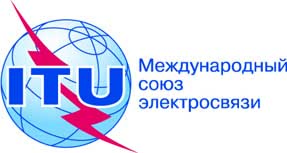 ПЛЕНАРНОЕ ЗАСЕДАНИЕДополнительный документ 10
к Документу 12(Add.21)-R2 октября 2019 годаОригинал: русскийОбщие предложения Регионального содружества в области связиОбщие предложения Регионального содружества в области связиПредложения для работы конференцииПредложения для работы конференцииПункт 9.1 повестки дняПункт 9.1 повестки дняРаспределение по службамРаспределение по службамРаспределение по службамРайон 1Район 2Район 34 800–4 990ФИКСИРОВАННАЯПОДВИЖНАЯ  5.440А  5.441А  5.441В  5.442Радиоастрономическая5.149  5.339  5.443ФИКСИРОВАННАЯПОДВИЖНАЯ  5.440А  5.441А  5.441В  5.442Радиоастрономическая5.149  5.339  5.443